
АДМИНИСТРАЦИЯ ВАСЮРИНСКОГО СЕЛЬСКОГО ПОСЕЛЕНИЯ ДИНСКОГО РАЙОНА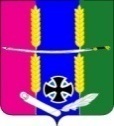  ПОСТАНОВЛЕНИЕот 01.08.2023								         № 204станица ВасюринскаяО квалификационных требованиях для замещения должностей муниципальной службы в администрации Васюринского сельского поселения Динского районаРуководствуясь Федеральным законом от 02.03.2017 № 25-ФЗ «О муниципальной службе в Российской Федерации», законами Краснодарского края от 08.06.2007 № 1244-КЗ «О муниципальной службе в Краснодарском крае», от 08.06.2007 № 1243-КЗ «О Реестре должностей муниципальной службы в Краснодарском крае», от 03.05.2012 № 2490-КЗ «О типовых квалификационных требованиях для замещения должностей муниципальной службы в Краснодарском крае», статьями 32, 59 Устава Васюринского сельского поселения Динского района,  п о с т а н о в л я ю:1. Утвердить области и виды профессиональной служебной деятельности, в соответствии с которыми муниципальные служащие администрации Васюринского сельского поселения Динского района исполняют должностные обязанности (приложение № 1).2. Утвердить квалификационные требования для замещения должностей муниципальной службы в администрации Васюринского сельского поселения Динского района (приложение № 2).3. Для замещения должностей муниципальной службы определяются следующие типовые квалификационные требования к уровню профессионального образования:1) по главным должностям муниципальной службы - высшее образование не ниже уровня специалитета, магистратуры по профилю деятельности органа или по профилю замещаемой должности;2) по ведущим должностям муниципальной службы - высшее образование или профессиональное образование по профилю деятельности органа или по профилю замещаемой должности;3) по старшим и младшим должностям муниципальной службы - профессиональное образование по профилю замещаемой должности.3.1. Квалификационные требования к уровню профессионального образования, а также к стажу муниципальной службы или к стажу работы по специальности, направлению подготовки, необходимые для замещения должностей муниципальной службы, устанавливаются приложением № 2 к данному постановлению.4. Квалификационные требования к знаниям и умениям, которые необходимы для исполнения должностных обязанностей, устанавливаются в зависимости от области и вида профессиональной служебной деятельности муниципального служащего его должностной инструкцией. Должностной инструкцией муниципального служащего могут также предусматриваться квалификационные требования к специальности, направлению подготовки5. Специальные профессиональные знания подтверждаются документом государственного образца о высшем или среднем профессиональном образовании по специальностям, направлениям подготовки, соответствующим направлениям деятельности администрации Васюринского сельского поселения Динского района. В случае, если специальные профессиональные знания, подтвержденные документом государственного образца о высшем или среднем профессиональном образовании, не соответствуют направлениям деятельности администрации Васюринского сельского поселения Динского района, учитывается документ государственного образца о дополнительном профессиональном образовании по соответствующим направлениям деятельности администрации Васюринского сельского поселения Динского района.6. Порядок и формы учета и контроля соблюдения муниципальными служащими квалификационных требований к знаниям и умениям, которые необходимы для исполнения должностных обязанностей, а также порядок и сроки получения дополнительного профессионального образования муниципальных служащих определяются представителем наниматели (работодателем).7. Указанные квалификационные требования применять при:- поступлении граждан на муниципальную службу для замещения должностей муниципальной службы в администрации Васюринского сельского поселения Динского района;- назначении на должность в порядке перевода муниципальных служащих для замещения должностей муниципальной службы в администрации Васюринского сельского поселения Динского района;- разработке должностных инструкций лиц, замещающих должности муниципальной службы в администрации Васюринского сельского поселения Динского района;- организации и обеспечении выполнения лицами, замещающими должности муниципальной службы в администрации Васюринского сельского поселения Динского района, своих должностных обязанностей.8. Указанные квалификационные требования применяются в случае, если иное не предусмотрено федеральными законами, постановлениями Правительства Российской Федерации, правовыми актами органов государственной власти Краснодарского края.9. Общему отделу администрации Васюринского сельского поселения Динского района (Дзыбова) обнародовать настоящее постановление и разместить на официальном сайте Васюринского сельского поселения Динского района.11. Контроль за выполнением настоящего постановления оставляю за собой.12. Постановление вступает в силу после его официального обнародования.Исполняющий обязанности главы Васюринскогосельского поселения							            С.И.БутенкоПРИЛОЖЕНИЕ № 1к постановлению администрацииВасюринского сельского поселенияДинского районаот ____________ № ______Перечень областей и видовпрофессиональной служебной деятельности, в соответствии с которыми муниципальные служащие администрации Васюринского сельского поселения Динского района исполняют должностные обязанностиНачальник общего отдела администрацииВасюринского сельского поселения                                                                                                     	З.К. ДзыбоваПРИЛОЖЕНИЕ № 2к постановлению администрацииВасюринского сельского поселения Динского районаот ____________ № ______Квалификационные требования к уровню профессионального образования в администрации Васюринского сельского поселения Динского районаНачальник общего отдела администрацииВасюринского сельского поселения                                                                                                     	З.К. ДзыбоваОбласти профессиональной служебной деятельности, в соответствии с которыми муниципальные служащие исполняют должностные обязанностиВиды по областям профессиональной служебной деятельности, в соответствии с которыми муниципальные служащие исполняют должностные обязанностиНормативные правовые акты федерального уровня, в соответствии с которыми муниципальные служащие в органах местного самоуправления осуществляют профессиональную деятельность1. Бюджетная политикаБюджетное регулированиеч. 5 ст. 3 и ст. 9 Бюджетного кодекса Российской Федерации1. Бюджетная политикаСоставление и рассмотрение проекта бюджета поселения, утверждение и исполнение бюджета поселения, осуществление контроля за его исполнением, составление и утверждение отчета об исполнении бюджета поселенияп. 1 ч. 1 ст. 14 Федерального закона                 № 131-ФЗ1. Бюджетная политикаУстановление, изменение и отмена местных налогов и сборов поселенияп. 2 ч. 1 ст. 14 Федерального закона                        № 131-ФЗ2. Международная деятельностьОсуществление международных и внешнеэкономических связей п. 8 ч. 1 ст. 17 Федерального закона                       № 131-ФЗ3. Обеспечение внутренней безопасности и правоохранительная деятельностьОбеспечение первичных мер пожарной безопасности в границах муниципального образованияп. 9 ч. 1 ст. 14 Федерального закона               № 131-ФЗ3. Обеспечение внутренней безопасности и правоохранительная деятельностьОказание поддержки гражданам и их объединениям, участвующим в охране общественного порядка, создание условий для деятельности народных дружин (добровольных формирований населения по охране общественного порядка)п. 33 ч. 1 ст. 14 Федерального закона              № 131-ФЗ3. Обеспечение внутренней безопасности и правоохранительная деятельностьОсуществление мероприятий по вопросам информационной безопасностист. 6 Федерального закона № 149-ФЗ4. Обеспечение деятельности органа местного самоуправленияАдминистративно-хозяйственное и материально-техническое обеспечениест. 28, ст. 30 Федерального закона № 25-ФЗ4. Обеспечение деятельности органа местного самоуправленияИнформационное обеспечениест. 6 Федерального закона № 149-ФЗ4. Обеспечение деятельности органа местного самоуправленияОбеспечение кадровой работы и формирование приоритетных направлений развития кадрового составаст. 28, ст. 32 Федерального закона № 25-ФЗ4. Обеспечение деятельности органа местного самоуправленияОсуществление взаимодействия со средствами массовой информации, связи с общественностьюп. 7 ч. 1 ст. 17 Федерального закона                      № 131-ФЗ4. Обеспечение деятельности органа местного самоуправленияОбеспечение защиты государственной тайныч. 4 ст. 4 Федерального закона № 5485-14. Обеспечение деятельности органа местного самоуправленияОрганизация бюджетного процесса, ведение учета и отчетностип. 1 ч. 1 ст. 14 Федерального закона                         № 131-ФЗ4. Обеспечение деятельности органа местного самоуправленияПодготовка и проведение мероприятий, работа с обращениями граждан, организация приема гражданст. 10, ст. 13, ст. 14 Федерального закона № 59-ФЗ;ст. 32 Федерального закона № 131-ФЗ4. Обеспечение деятельности органа местного самоуправленияЮридическое сопровождение деятельности, судебная договорная работаст. 41 Федерального закона № 131-ФЗ5. Подготовка и проведение выборов, референдумовАвтоматизация избирательных технологийч. 9 ст. 26 Федерального закона № 67-ФЗ 5. Подготовка и проведение выборов, референдумовВзаимодействие с избирательными комиссиями по вопросам подготовки и проведения выборовч. 8 ст. 25 Федерального закона № 67-ФЗ5. Подготовка и проведение выборов, референдумовВзаимодействие с представительными органами местного самоуправления, политическими партиями и иными общественными организациямист. 20, ч. 10 ст. 24 Федерального закона № 67-ФЗ5. Подготовка и проведение выборов, референдумовВзаимодействие с государственными органами исполнительной власти по вопросам обеспечения избирательных прав и права на участие в референдуме отдельных категорий гражданст. 20, ч. 10 ст. 24, ч. 9 ст. 26 Федерального закона № 67-ФЗ6. Регулирование в сфере юстицииПроведение правовой экспертизы нормативных правовых актовст. 3 Федерального закона от 17 июля                   2009 г. № 172-ФЗ6. Регулирование в сфере юстицииОбеспечение граждан бесплатной юридической помощью и правовое просвещение населенияст. 14 Федерального закона № 324-ФЗ7. Регулирование жилищно-коммунального хозяйства и строительстваУтверждение правил и организация благоустройства территории сельского поселенияп. 19 ч. 1 ст. 14 Федерального закона                      № 131-ФЗ8. Регулирование земельных отношений, геодезия и картографияОбеспечение подготовки схемы расположения земельного участка или земельных участков на кадастровом плане территориич. 3 ст. 11.10 Земельного кодекса Российской Федерации8. Регулирование земельных отношений, геодезия и картографияОсуществление деятельности, связанной с владением, пользованием, распоряжением земельными участками из земель сельскохозяйственного назначенияст. 39.2 Земельного кодекса Российской Федерации9. Регулирование молодежной политикиУчастие в осуществлении деятельности органов и учреждений системы профилактики безнадзорности и правонарушений несовершеннолетнихст. 4 Федерального закона № 120-ФЗ9. Регулирование молодежной политикиУчастие в осуществлении деятельности органов опеки и попечительства в отношении совершеннолетних недееспособных или не полностью дееспособных гражданп. 1.1 ч. 1 ст. 6, ст. 8 Федерального закона   № 48-ФЗ;постановление Правительства Российской Федерации № 9279. Регулирование молодежной политикиУчастие в осуществлении деятельностью органов опеки и попечительствап. 1.1 ч. 1 ст. 6, ст. 8 Федерального закона   № 48-ФЗ;постановление Правительства Российской Федерации № 9279. Регулирование молодежной политикиОрганизация и осуществление мероприятий по работе с детьми и молодежьюп. 30 ч. 1 ст. 14 Федерального закона                   № 131-ФЗ10. Регулирование сельского хозяйстваСодействие развитию сельскохозяйственного производствап. 28 ч. 1 ст. 14 Федерального закона                      № 131-ФЗ11. Регулирование экономики, деятельности хозяйствующих субъектов и предпринимательстваСодействие развитию малого и среднего предпринимательствап. 28 ч. 1 ст. 14 Федерального закона                      № 131-ФЗ12. Управление в сфере культуры, кинематографии, туризма и архивного делаОрганизация библиотечного обслуживания населения, комплектование и обеспечение сохранности библиотечных фондовст. 40 Федерального закона № 3612-1 от 9 октября 1992 г. «Основы законодательства Российской Федерации о культуре»12. Управление в сфере культуры, кинематографии, туризма и архивного делаСоздание условий для организации досуга и обеспечения жителей услугами организаций культурып. 12 ч. 1 ст. 14 Федерального закона              № 131-ФЗ12. Управление в сфере культуры, кинематографии, туризма и архивного делаСохранение, использование и популяризация объектов культурного наследия (памятников истории, культуры), охранаобъектов культурного наследия местного (муниципального) значенияст. 40 Федерального закона № 3612-112. Управление в сфере культуры, кинематографии, туризма и архивного делаСоздание условий для развития местного традиционного народного художественного творчестваст. 40 Федерального закона № 3612-112. Управление в сфере культуры, кинематографии, туризма и архивного делаСоздание условий для развития туризмап. 9 ч. 1 ст. 14.1 Федерального закона                   № 131-ФЗ12. Управление в сфере культуры, кинематографии, туризма и архивного делаФормирование и содержание архивных фондов муниципальных образований п. 17 ч. 1 ст. 14 Федерального закона                  № 131-ФЗ13. Управление в сфере связи, общественного питания, торговли и бытового обслуживанияСоздание условий для обеспечения жителей услугами связи, общественного питания, торговли и бытового обслуживанияп. 10 ч. 1 ст. 14 Федерального закона                   № 131-ФЗ14. Управление в сфере физической культуры и спортаОбеспечение условий для развития физической культуры, школьного спорта и массового спортап. 14 ч. 1 ст. 14 Федерального закона                   № 131-ФЗ14. Управление в сфере физической культуры и спортаОрганизация проведения официальных физкультурно-оздоровительных и спортивных мероприятийп. 14 ч. 1 ст. 14 Федерального закона                   № 131-ФЗ14. Управление в сфере физической культуры и спортаРазвитие физической культуры и спорта среди инвалидов и лиц с ограниченными возможностями здоровьяп. 6 ст. 31 Федеральный закон № 329-ФЗ15. Ценовое (тарифное) регулирование и управление организациями инфраструктурного комплексаРегулирование систем оплаты труда в органах местного самоуправления и муниципальных учрежденияхст. 135 Трудовой кодекс Российской Федерации;ст. 70 Бюджетного кодекса Российской Федерации;распоряжение Правительства Российской Федерации № 2190-р15. Ценовое (тарифное) регулирование и управление организациями инфраструктурного комплексаРегулирование тарифов на услуги и работы, предоставляемые и выполняемые муниципальными предприятиями и учреждениямип. 4 ч. 1 ст. 17 Федерального закона № 131-ФЗ №п/пНаименования отдела или должности муниципальной службыГруппадолжностейГруппадолжностейОбразовательный уровеньКвалификационные требованияКвалификационные требованияКвалификационные требования№п/пНаименования отдела или должности муниципальной службыГруппадолжностейГруппадолжностейОбразовательный уровеньК направлению подготовки, специальности или переподготовка по программам К квалификациик стажу муниципальной службы или стажу работы по специальности123345671. Заместители главы поселения1. Заместители главы поселения1. Заместители главы поселения1. Заместители главы поселения1. Заместители главы поселения1. Заместители главы поселения1. Заместители главы поселения1. Заместители главы поселения1.1.Заместитель главы Васюринского сельского поселенияГлавная Главная ВысшееГосударственное и муниципальное управлениеМагистрМенеджерНе менее одного года стажа муниципальной службы или стажа работы по специальности, направлению подготовки1.1.Заместитель главы Васюринского сельского поселенияГлавная Главная ВысшееУправление персоналомМагистрНе менее одного года стажа муниципальной службы или стажа работы по специальности, направлению подготовки1.1.Заместитель главы Васюринского сельского поселенияГлавная Главная ВысшееМенеджмент МагистрНе менее одного года стажа муниципальной службы или стажа работы по специальности, направлению подготовки1.1.Заместитель главы Васюринского сельского поселенияГлавная Главная ВысшееМенеджмент малого и среднего бизнесаМагистрЭкономист-менеджерНе менее одного года стажа муниципальной службы или стажа работы по специальности, направлению подготовки1.1.Заместитель главы Васюринского сельского поселенияГлавная Главная ВысшееЭкономика и управлениеМагистрЭкономист-менеджерЭкономистНе менее одного года стажа муниципальной службы или стажа работы по специальности, направлению подготовки1.1.Заместитель главы Васюринского сельского поселенияГлавная Главная ВысшееЭкономика МагистрНе менее одного года стажа муниципальной службы или стажа работы по специальности, направлению подготовки1.1.Заместитель главы Васюринского сельского поселенияГлавная Главная ВысшееЭкономическая безопасность Экономист Не менее одного года стажа муниципальной службы или стажа работы по специальности, направлению подготовки1.1.Заместитель главы Васюринского сельского поселенияГлавная Главная ВысшееФинансы и кредитМагистрЭкономист-менеджерЭкономистНе менее одного года стажа муниципальной службы или стажа работы по специальности, направлению подготовки1.1.Заместитель главы Васюринского сельского поселенияГлавная Главная ВысшееЮриспруденцияМагистрЮристНе менее одного года стажа муниципальной службы или стажа работы по специальности, направлению подготовки1.1.Заместитель главы Васюринского сельского поселенияГлавная Главная ВысшееПравоохранительная деятельностьЮристНе менее одного года стажа муниципальной службы или стажа работы по специальности, направлению подготовки1.1.Заместитель главы Васюринского сельского поселенияГлавная Главная ВысшееГуманитарные и социальные наукиМагистрСпециалист по социальной работеНе менее одного года стажа муниципальной службы или стажа работы по специальности, направлению подготовки1.1.Заместитель главы Васюринского сельского поселенияГлавная Главная ВысшееСоциологияМагистрСоциолог, преподавательНе менее одного года стажа муниципальной службы или стажа работы по специальности, направлению подготовки1.1.Заместитель главы Васюринского сельского поселенияГлавная Главная ВысшееСоциальная работаМагистрНе менее одного года стажа муниципальной службы или стажа работы по специальности, направлению подготовки1.1.Заместитель главы Васюринского сельского поселенияГлавная Главная ВысшееПолитологияМагистрПолитологНе менее одного года стажа муниципальной службы или стажа работы по специальности, направлению подготовки1.1.Заместитель главы Васюринского сельского поселенияГлавная Главная ВысшееЖурналистикаМагистрЖурналистНе менее одного года стажа муниципальной службы или стажа работы по специальности, направлению подготовки1.1.Заместитель главы Васюринского сельского поселенияГлавная Главная ВысшееКонфликтологияМагистрНе менее одного года стажа муниципальной службы или стажа работы по специальности, направлению подготовки1.1.Заместитель главы Васюринского сельского поселенияГлавная Главная ВысшееПсихология служебной деятельностиПсихологНе менее одного года стажа муниципальной службы или стажа работы по специальности, направлению подготовки1.1.Заместитель главы Васюринского сельского поселенияГлавная Главная ВысшееПсихологияМагистрНе менее одного года стажа муниципальной службы или стажа работы по специальности, направлению подготовки1.1.Заместитель главы Васюринского сельского поселенияГлавная Главная ВысшееКультура и искусствоМагистрКультурологНе менее одного года стажа муниципальной службы или стажа работы по специальности, направлению подготовки1.1.Заместитель главы Васюринского сельского поселенияГлавная Главная ВысшееОрганизация работы с молодежьюМагистрНе менее одного года стажа муниципальной службы или стажа работы по специальности, направлению подготовки1.1.Заместитель главы Васюринского сельского поселенияГлавная Главная ВысшееАрхитектураМагистр Не менее одного года стажа муниципальной службы или стажа работы по специальности, направлению подготовки1.1.Заместитель главы Васюринского сельского поселенияГлавная Главная ВысшееАрхитектура и строительствоМагистрИнженерЮристНе менее одного года стажа муниципальной службы или стажа работы по специальности, направлению подготовки1.1.Заместитель главы Васюринского сельского поселенияГлавная Главная ВысшееГрадостроительствоМагистрНе менее одного года стажа муниципальной службы или стажа работы по специальности, направлению подготовки1.1.Заместитель главы Васюринского сельского поселенияГлавная Главная ВысшееЗемлеустройство и кадастрыМагистрИнженерНе менее одного года стажа муниципальной службы или стажа работы по специальности, направлению подготовки1.1.Заместитель главы Васюринского сельского поселенияГлавная Главная ВысшееСельское и рыбное хозяйствоМагистрИнженерНе менее одного года стажа муниципальной службы или стажа работы по специальности, направлению подготовки1.1.Заместитель главы Васюринского сельского поселенияГлавная Главная ВысшееТехника и технологияМагистрТехнологНе менее одного года стажа муниципальной службы или стажа работы по специальности, направлению подготовки1.1.Заместитель главы Васюринского сельского поселенияГлавная Главная ВысшееТехнология транспортных процессовМагистр Не менее одного года стажа муниципальной службы или стажа работы по специальности, направлению подготовки1.1.Заместитель главы Васюринского сельского поселенияГлавная Главная ВысшееНаземные транспортно-технологические средстваИнженерНе менее одного года стажа муниципальной службы или стажа работы по специальности, направлению подготовки1.1.Заместитель главы Васюринского сельского поселенияГлавная Главная ВысшееНаземные транспортно-технологические комплексыМагистрНе менее одного года стажа муниципальной службы или стажа работы по специальности, направлению подготовки1.1.Заместитель главы Васюринского сельского поселенияГлавная Главная ВысшееСтроительствоМагистр Не менее одного года стажа муниципальной службы или стажа работы по специальности, направлению подготовки1.1.Заместитель главы Васюринского сельского поселенияГлавная Главная ВысшееСтроительство, эксплуатация, восстановление и техническое прикрытие автомобильных дорог, мостов и тоннелейИнженер Не менее одного года стажа муниципальной службы или стажа работы по специальности, направлению подготовки1.1.Заместитель главы Васюринского сельского поселенияГлавная Главная ВысшееИнформационные системы и технологииМагистрНе менее одного года стажа муниципальной службы или стажа работы по специальности, направлению подготовки1.1.Заместитель главы Васюринского сельского поселенияГлавная Главная ВысшееИнформационная безопасностьМагистр Не менее одного года стажа муниципальной службы или стажа работы по специальности, направлению подготовки1.1.Заместитель главы Васюринского сельского поселенияГлавная Главная ВысшееИнформационно-аналитические системы безопасностиСпециалист по защите информацииНе менее одного года стажа муниципальной службы или стажа работы по специальности, направлению подготовки2. Общий отдел 2. Общий отдел 2. Общий отдел 2. Общий отдел 2. Общий отдел 2. Общий отдел 2. Общий отдел 2. Общий отдел 2.1.Начальник отдела Ведущая Ведущая ВысшееГосударственное и муниципальное управлениеБакалаврМагистрМенеджерБез предъявления требования к стажу 2.1.Начальник отдела Ведущая Ведущая ВысшееУправление персоналомМагистрБакалаврБез предъявления требования к стажу 2.1.Начальник отдела Ведущая Ведущая ВысшееМенеджмент МагистрБакалаврБез предъявления требования к стажу 2.1.Начальник отдела Ведущая Ведущая ВысшееЭкономика и управлениеБакалаврМагистрЭкономистБез предъявления требования к стажу 2.1.Начальник отдела Ведущая Ведущая ВысшееЭкономика БакалаврМагистрБез предъявления требования к стажу 2.1.Начальник отдела Ведущая Ведущая ВысшееЮриспруденцияБакалаврМагистрЮристБез предъявления требования к стажу 2.1.Начальник отдела Ведущая Ведущая ВысшееПравоохранительная деятельностьЮристБез предъявления требования к стажу 2.1.Начальник отдела Ведущая Ведущая ВысшееГуманитарные и социальные наукиМагистрСпециалист по социальной работеБез предъявления требования к стажу 2.1.Начальник отдела Ведущая Ведущая ВысшееПолитологияБакалаврМагистрБез предъявления требования к стажу 2.1.Начальник отдела Ведущая Ведущая ВысшееСоциологияМагистрСоциолог, преподавательБез предъявления требования к стажу 2.1.Начальник отдела Ведущая Ведущая ВысшееСоциальная работаБакалаврМагистрБез предъявления требования к стажу 2.1.Начальник отдела Ведущая Ведущая ВысшееСоциально-культурная деятельностьБакалавр МагистрБез предъявления требования к стажу 2.1.Начальник отдела Ведущая Ведущая ВысшееОрганизация работы с молодежьюБакалаврМагистрБез предъявления требования к стажу 2.1.Начальник отдела Ведущая Ведущая ВысшееПсихология служебной деятельностиПсихологБез предъявления требования к стажу 2.1.Начальник отдела Ведущая Ведущая ВысшееПсихологияБакалаврМагистрБез предъявления требования к стажу 2.1.Начальник отдела Ведущая Ведущая ВысшееКонфликтологияБакалаврМагистрБез предъявления требования к стажу 2.1.Начальник отдела Ведущая Ведущая ВысшееДокументоведение и документационное обеспечение управленияБакалаврМагистрДокументоведБез предъявления требования к стажу 2.1.Начальник отдела Ведущая Ведущая ВысшееДокументоведение и архивоведениеБакалавр МагистрБез предъявления требования к стажу 2.1.Начальник отдела Ведущая Ведущая ВысшееНалоги и налогообложение БакалаврСпециалист по налогообложению Без предъявления требования к стажу 2.1.Начальник отдела Ведущая Ведущая ВысшееПереподготовка по программе  «Юриспруденция в сфере государственно-правовых отношений и местного (муниципального) самоуправленияЮрист в сфере государственно-правовых отношений и местного (муниципального) самоуправленияБез предъявления требования к стажу 2.1.Начальник отдела Ведущая Ведущая ВысшееПереподготовка по программе:«Государственное и муниципальное управление по профилю «Государственная и муниципальная служба» Специалист по государственному и муниципальному управлениюБез предъявления требования к стажу 2.2.Главный специалистВедущая Ведущая ВысшееГосударственное и муниципальное управлениеБакалаврМагистрМенеджерБез предъявления требования к стажу2.2.Главный специалистВедущая Ведущая ВысшееУправление персоналомМагистрБакалаврБез предъявления требования к стажу2.2.Главный специалистВедущая Ведущая ВысшееМенеджмент МагистрБакалаврБез предъявления требования к стажу2.2.Главный специалистВедущая Ведущая ВысшееЭкономика и управлениеБакалаврМагистрЭкономистБез предъявления требования к стажу2.2.Главный специалистВедущая Ведущая ВысшееЭкономика БакалаврМагистрБез предъявления требования к стажу2.2.Главный специалистВедущая Ведущая ВысшееЮриспруденцияБакалаврМагистрЮристБез предъявления требования к стажу2.2.Главный специалистВедущая Ведущая ВысшееПравоохранительная деятельностьЮристБез предъявления требования к стажу2.2.Главный специалистВедущая Ведущая ВысшееГуманитарные и социальные наукиМагистрСпециалист по социальной работеБез предъявления требования к стажу2.2.Главный специалистВедущая Ведущая ВысшееСоциально-культурная деятельностьБакалавр МагистрБез предъявления требования к стажу2.2.Главный специалистВедущая Ведущая ВысшееПолитологияБакалаврМагистрБез предъявления требования к стажу2.2.Главный специалистВедущая Ведущая ВысшееСоциологияМагистрСоциолог, преподавательБез предъявления требования к стажу2.2.Главный специалистВедущая Ведущая ВысшееСоциальная работаБакалаврМагистрБез предъявления требования к стажу2.2.Главный специалистВедущая Ведущая ВысшееОрганизация работы с молодежьюБакалаврМагистрБез предъявления требования к стажу2.2.Главный специалистВедущая Ведущая ВысшееПсихология служебной деятельностиПсихологБез предъявления требования к стажу2.2.Главный специалистВедущая Ведущая ВысшееПсихологияБакалаврМагистрБез предъявления требования к стажу2.2.Главный специалистВедущая Ведущая ВысшееКонфликтологияБакалаврМагистрБез предъявления требования к стажу2.2.Главный специалистВедущая Ведущая ВысшееДокументоведение и документационное обеспечение управленияБакалаврМагистрДокументоведБез предъявления требования к стажу2.2.Главный специалистВедущая Ведущая ВысшееДокументоведение и архивоведениеБакалавр МагистрБез предъявления требования к стажу2.2.Главный специалистВедущая Ведущая ВысшееНалоги и налогообложение БакалаврСпециалист по налогообложению Без предъявления требования к стажу2.2.Главный специалистВедущая Ведущая ВысшееПереподготовка по программе  «Юриспруденция в сфере государственно-правовых отношений и местного (муниципального) самоуправленияЮрист в сфере государственно-правовых отношений и местного (муниципального) самоуправленияБез предъявления требования к стажу2.2.Главный специалистВедущая Ведущая ВысшееПереподготовка по программе:«Государственное и муниципальное управление по профилю «Государственная и муниципальная служба» Специалист по государственному и муниципальному управлениюБез предъявления требования к стажу2.3.Ведущий специалистСтаршаяСтаршаяСреднееГосударственное и муниципальное управлениеБакалаврМагистрМенеджерБез предъявления требования к стажу2.3.Ведущий специалистСтаршаяСтаршаяСреднееУправление персоналомМагистрБакалаврБез предъявления требования к стажу2.3.Ведущий специалистСтаршаяСтаршаяСреднееМенеджмент МагистрБакалаврБез предъявления требования к стажу2.3.Ведущий специалистСтаршаяСтаршаяСреднееЭкономика и управлениеБакалаврМагистрЭкономистБез предъявления требования к стажу2.3.Ведущий специалистСтаршаяСтаршаяСреднееЭкономика БакалаврМагистрБез предъявления требования к стажу2.3.Ведущий специалистСтаршаяСтаршаяСреднееЮриспруденцияБакалаврМагистрЮристБез предъявления требования к стажу2.3.Ведущий специалистСтаршаяСтаршаяСреднееПравоохранительная деятельностьЮристБез предъявления требования к стажу2.3.Ведущий специалистСтаршаяСтаршаяСреднееГуманитарные и социальные наукиМагистрСпециалист по социальной работеБез предъявления требования к стажу2.3.Ведущий специалистСтаршаяСтаршаяСреднееПолитологияБакалаврМагистрБез предъявления требования к стажу2.3.Ведущий специалистСтаршаяСтаршаяСреднееСоциологияМагистрСоциолог, преподавательБез предъявления требования к стажу2.3.Ведущий специалистСтаршаяСтаршаяСреднееСоциальная работаБакалаврМагистрСпециалист по социальной работеБез предъявления требования к стажу2.3.Ведущий специалистСтаршаяСтаршаяСреднееОрганизация работы с молодежьюБакалаврМагистрБез предъявления требования к стажу2.3.Ведущий специалистСтаршаяСтаршаяСреднееПсихология служебной деятельностиПсихологБез предъявления требования к стажу2.3.Ведущий специалистСтаршаяСтаршаяСреднееПсихологияБакалаврМагистрБез предъявления требования к стажу2.3.Ведущий специалистСтаршаяСтаршаяСреднееКонфликтологияБакалаврМагистрБез предъявления требования к стажу2.3.Ведущий специалистСтаршаяСтаршаяСреднееДокументоведение и документационное обеспечение управленияБакалаврМагистрДокументоведБез предъявления требования к стажу2.3.Ведущий специалистСтаршаяСтаршаяСреднееДокументационное обеспечение управления и архивоведениеСпециалист по документационному обеспечению управления, архивистБез предъявления требования к стажу2.3.Ведущий специалистСтаршаяСтаршаяСреднееДокументоведение и архивоведениеБакалавр МагистрБез предъявления требования к стажу2.3.Ведущий специалистСтаршаяСтаршаяСреднееДелопроизводительДелопроизводительБез предъявления требования к стажу2.3.Ведущий специалистСтаршаяСтаршаяСреднееНалоги и налогообложение БакалаврСпециалист по налогообложению Без предъявления требования к стажу2.3.Ведущий специалистСтаршаяСтаршаяСреднееБухгалтерский учет анализ и аудитБакалаврЭкономистБез предъявления требования к стажу2.3.Ведущий специалистСтаршаяСтаршаяСреднееБухгалтерский учет контроль и анализ хозяйственной деятельностиБакалаврБухгалтерБез предъявления требования к стажу2.3.Ведущий специалистСтаршаяСтаршаяСреднееКомпьютерные сетиТехник по компьютерным сетямСпециалист по администрированию сетиБез предъявления требования к стажу2.3.Ведущий специалистСтаршаяСтаршаяСреднееПрограммирование в компьютерных системахТехник-программистПрограммистБез предъявления требования к стажу2.3.Ведущий специалистСтаршаяСтаршаяСреднееИнформационные системы (по отраслям)Техник по информационным системамСпециалист по информационным системамБез предъявления требования к стажу2.3.Ведущий специалистСтаршаяСтаршаяСреднееСетевое и системное администрированиеСетевой и системный администраторСпециалист по администрированию сетиБез предъявления требования к стажу2.3.Ведущий специалистСтаршаяСтаршаяСреднееОрганизация и технология защиты информацииТехник по защите информацииСтарший техник по защите информацииБез предъявления требования к стажу2.3.Ведущий специалистСтаршаяСтаршаяСреднееПереподготовка по программе  «Юриспруденция в сфере государственно-правовых отношений и местного (муниципального) самоуправленияЮрист в сфере государственно-правовых отношений и местного (муниципального) самоуправленияБез предъявления требования к стажу2.3.Ведущий специалистСтаршаяСтаршаяСреднееПереподготовка по программе:«Государственное и муниципальное управление по профилю «Государственная и муниципальная служба» Специалист по государственному и муниципальному управлениюБез предъявления требования к стажу2.4.Специалист МладшаяМладшаяСреднееГосударственное и муниципальное управлениеБакалаврМагистрМенеджерБез предъявления требования к стажу2.4.Специалист МладшаяМладшаяСреднееУправление персоналомМагистрБакалаврБез предъявления требования к стажу2.4.Специалист МладшаяМладшаяСреднееМенеджмент МагистрБакалаврБез предъявления требования к стажу2.4.Специалист МладшаяМладшаяСреднееЭкономика и управлениеБакалаврМагистрЭкономистБез предъявления требования к стажу2.4.Специалист МладшаяМладшаяСреднееЭкономика БакалаврМагистрБез предъявления требования к стажу2.4.Специалист МладшаяМладшаяСреднееЮриспруденцияБакалаврМагистрЮристБез предъявления требования к стажу2.4.Специалист МладшаяМладшаяСреднееПравоохранительная деятельностьЮристБез предъявления требования к стажу2.4.Специалист МладшаяМладшаяСреднееГуманитарные и социальные наукиМагистрСпециалист по социальной работеБез предъявления требования к стажу2.4.Специалист МладшаяМладшаяСреднееПолитологияБакалаврМагистрБез предъявления требования к стажу2.4.Специалист МладшаяМладшаяСреднееСоциологияМагистрСоциолог, преподавательБез предъявления требования к стажу2.4.Специалист МладшаяМладшаяСреднееСоциальная работаБакалаврМагистрСпециалист по социальной работеБез предъявления требования к стажу2.4.Специалист МладшаяМладшаяСреднееОрганизация работы с молодежьюБакалаврМагистрБез предъявления требования к стажу2.4.Специалист МладшаяМладшаяСреднееПсихология служебной деятельностиПсихологБез предъявления требования к стажу2.4.Специалист МладшаяМладшаяСреднееПсихологияБакалаврМагистрБез предъявления требования к стажу2.4.Специалист МладшаяМладшаяСреднееКонфликтологияБакалаврМагистрБез предъявления требования к стажу2.4.Специалист МладшаяМладшаяСреднееДокументоведение и документационное обеспечение управленияБакалаврМагистрДокументоведБез предъявления требования к стажу2.4.Специалист МладшаяМладшаяСреднееДокументационное обеспечение управления и архивоведениеСпециалист по документационному обеспечению управления, архивистБез предъявления требования к стажу2.4.Специалист МладшаяМладшаяСреднееДокументоведение и архивоведениеБакалавр МагистрБез предъявления требования к стажу2.4.Специалист МладшаяМладшаяСреднееДелопроизводительДелопроизводительБез предъявления требования к стажу2.4.Специалист МладшаяМладшаяСреднееНалоги и налогообложение БакалаврСпециалист по налогообложению Без предъявления требования к стажу2.4.Специалист МладшаяМладшаяСреднееБухгалтерский учет анализ и аудитБакалаврЭкономистБез предъявления требования к стажу2.4.Специалист МладшаяМладшаяСреднееБухгалтерский учет контроль и анализ хозяйственной деятельностиБакалаврБухгалтерБез предъявления требования к стажу2.4.Специалист МладшаяМладшаяСреднееКомпьютерные сетиТехник по компьютерным сетямСпециалист по администрированию сетиБез предъявления требования к стажу2.4.Специалист МладшаяМладшаяСреднееПрограммирование в компьютерных системахТехник-программистПрограммистБез предъявления требования к стажу2.4.Специалист МладшаяМладшаяСреднееИнформационные системы (по отраслям)Техник по информационным системамСпециалист по информационным системамБез предъявления требования к стажу2.4.Специалист МладшаяМладшаяСреднееСетевое и системное администрированиеСетевой и системный администраторСпециалист по администрированию сетиБез предъявления требования к стажу2.4.Специалист МладшаяМладшаяСреднееОрганизация и технология защиты информацииТехник по защите информацииСтарший техник по защите информацииБез предъявления требования к стажу2.4.Специалист МладшаяМладшаяСреднееГеограф, преподавательгеографияБез предъявления требования к стажу2.4.Специалист МладшаяМладшаяСреднееТовароведение и экспертиза качества потребительских товаровТоваровед-экспертБез предъявления требования к стажу2.4.Специалист МладшаяМладшаяСреднееПереподготовка по программе  «Юриспруденция в сфере государственно-правовых отношений и местного (муниципального) самоуправленияЮрист в сфере государственно-правовых отношений и местного (муниципального) самоуправленияБез предъявления требования к стажу2.4.Специалист МладшаяМладшаяСреднееПереподготовка по программе  «Государственная молодежная политика»Специалист по государственному и муниципальному управлениюБез предъявления требования к стажу2.4.Специалист МладшаяМладшаяСреднееПереподготовка по программе:«Государственное и муниципальное управление по профилю «Государственная и муниципальная служба»Специалист по государственному и муниципальному управлениюБез предъявления требования к стажу3. Финансовый отдел3. Финансовый отдел3. Финансовый отдел3. Финансовый отдел3. Финансовый отдел3. Финансовый отдел3. Финансовый отдел3. Финансовый отдел3.1.Начальник отдела Ведущая Ведущая ВысшееЭкономика и управлениеБакалаврМагистрЭкономистБез предъявления требования к стажу 3.1.Начальник отдела Ведущая Ведущая ВысшееЭкономикаБакалаврМагистрБез предъявления требования к стажу 3.1.Начальник отдела Ведущая Ведущая ВысшееЭкономическая безопасностьЭкономистБез предъявления требования к стажу 3.1.Начальник отдела Ведущая Ведущая ВысшееПрикладная информатика в экономике Информатик-экономистБез предъявления требования к стажу 3.1.Начальник отдела Ведущая Ведущая ВысшееБухгалтерский учет, анализ и аудитЭкономистБез предъявления требования к стажу 3.1.Начальник отдела Ведущая Ведущая ВысшееБухгалтерский учет и аудитЭкономист Без предъявления требования к стажу 3.1.Начальник отдела Ведущая Ведущая ВысшееФинансы и кредитМагистрЭкономистБез предъявления требования к стажу 3.1.Начальник отдела Ведущая Ведущая ВысшееГосударственный аудитМагистрБез предъявления требования к стажу 3.1.Начальник отдела Ведущая Ведущая ВысшееЮриспруденцияБакалаврМагистрЮристБез предъявления требования к стажу 3.1.Начальник отдела Ведущая Ведущая ВысшееГосударственное и муниципальное управлениеБакалаврМагистрМенеджерБез предъявления требования к стажу 3.1.Начальник отдела Ведущая Ведущая ВысшееМенеджмент организацииБакалаврМагистрЭкономист-менеджерБез предъявления требования к стажу 3.2.Главный специалист Ведущая Ведущая Высшее,СреднееЭкономика и управлениеБакалаврМагистрЭкономистБез предъявления требования к стажу3.2.Главный специалист Ведущая Ведущая Высшее,СреднееЭкономикаБакалаврМагистрБез предъявления требования к стажу3.2.Главный специалист Ведущая Ведущая Высшее,СреднееЭкономическая безопасностьЭкономистБез предъявления требования к стажу3.2.Главный специалист Ведущая Ведущая Высшее,СреднееПрикладная информатика в экономике Информатик-экономистБез предъявления требования к стажу3.2.Главный специалист Ведущая Ведущая Высшее,СреднееБухгалтерский учет, анализ и аудитЭкономистБез предъявления требования к стажу3.2.Главный специалист Ведущая Ведущая Высшее,СреднееБанковское делоСпециалист банковского дела Без предъявления требования к стажу3.2.Главный специалист Ведущая Ведущая Высшее,СреднееФинансы и кредитМагистрЭкономистБез предъявления требования к стажу3.2.Главный специалист Ведущая Ведущая Высшее,СреднееГосударственный аудитМагистрБез предъявления требования к стажу3.2.Главный специалист Ведущая Ведущая Высшее,СреднееЮриспруденцияБакалаврМагистрЮристБез предъявления требования к стажу3.2.Главный специалист Ведущая Ведущая Высшее,СреднееГосударственное и муниципальное управлениеБакалаврМагистрМенеджерБез предъявления требования к стажу3.2.Главный специалист Ведущая Ведущая Высшее,СреднееМенеджмент организацииБакалаврМагистрЭкономист-менеджерБез предъявления требования к стажу3.2.Главный специалист Ведущая Ведущая Высшее,СреднееМенеджментБакалаврменеджментаБез предъявления требования к стажу3.2.Главный специалист Ведущая Ведущая Высшее,СреднееБухгалтерский учет в сельскохозяйственном производствеБухгалтер Без предъявления требования к стажу3.2.Главный специалист Ведущая Ведущая Высшее,СреднееПереподготовка по программе:«Государственное и муниципальное управление по профилю «Государственная и муниципальная служба» Специалист по государственному и муниципальному управлениюБез предъявления требования к стажу3.3.СпециалистМладшаяМладшаяСреднееГосударственное и муниципальное управлениеБакалаврМагистрМенеджерБез предъявления требования к стажу3.3.СпециалистМладшаяМладшаяСреднееУправление персоналомМагистрБакалаврБез предъявления требования к стажу3.3.СпециалистМладшаяМладшаяСреднееМенеджмент МагистрБакалаврБез предъявления требования к стажу3.3.СпециалистМладшаяМладшаяСреднееЭкономика и управлениеБакалаврМагистрЭкономистБез предъявления требования к стажу3.3.СпециалистМладшаяМладшаяСреднееЭкономика БакалаврМагистрБез предъявления требования к стажу3.3.СпециалистМладшаяМладшаяСреднееЮриспруденцияБакалаврМагистрЮристБез предъявления требования к стажу3.3.СпециалистМладшаяМладшаяСреднееПравоохранительная деятельностьЮристБез предъявления требования к стажу3.3.СпециалистМладшаяМладшаяСреднееГуманитарные и социальные наукиМагистрСпециалист по социальной работеБез предъявления требования к стажу3.3.СпециалистМладшаяМладшаяСреднееПолитологияБакалаврМагистрБез предъявления требования к стажу3.3.СпециалистМладшаяМладшаяСреднееСоциологияМагистрСоциолог, преподавательБез предъявления требования к стажу3.3.СпециалистМладшаяМладшаяСреднееСоциальная работаБакалаврМагистрСпециалист по социальной работеБез предъявления требования к стажу3.3.СпециалистМладшаяМладшаяСреднееОрганизация работы с молодежьюБакалаврМагистрБез предъявления требования к стажу3.3.СпециалистМладшаяМладшаяСреднееПсихология служебной деятельностиПсихологБез предъявления требования к стажу3.3.СпециалистМладшаяМладшаяСреднееПсихологияБакалаврМагистрБез предъявления требования к стажу3.3.СпециалистМладшаяМладшаяСреднееКонфликтологияБакалаврМагистрБез предъявления требования к стажу3.3.СпециалистМладшаяМладшаяСреднееДокументоведение и документационное обеспечение управленияБакалаврМагистрДокументоведБез предъявления требования к стажу3.3.СпециалистМладшаяМладшаяСреднееДокументационное обеспечение управления и архивоведениеСпециалист по документационному обеспечению управления, архивистБез предъявления требования к стажу3.3.СпециалистМладшаяМладшаяСреднееДокументоведение и архивоведениеБакалавр МагистрБез предъявления требования к стажу3.3.СпециалистМладшаяМладшаяСреднееДелопроизводительДелопроизводительБез предъявления требования к стажу3.3.СпециалистМладшаяМладшаяСреднееНалоги и налогообложение БакалаврСпециалист по налогообложению Без предъявления требования к стажу3.3.СпециалистМладшаяМладшаяСреднееБухгалтерский учет анализ и аудитБакалаврЭкономистБез предъявления требования к стажу3.3.СпециалистМладшаяМладшаяСреднееБухгалтерский учет контроль и анализ хозяйственной деятельностиБакалаврБухгалтерБез предъявления требования к стажу3.3.СпециалистМладшаяМладшаяСреднееКомпьютерные сетиТехник по компьютерным сетямСпециалист по администрированию сетиБез предъявления требования к стажу3.3.СпециалистМладшаяМладшаяСреднееПрограммирование в компьютерных системахТехник-программистПрограммистБез предъявления требования к стажу3.3.СпециалистМладшаяМладшаяСреднееИнформационные системы (по отраслям)Техник по информационным системамСпециалист по информационным системамБез предъявления требования к стажу3.3.СпециалистМладшаяМладшаяСреднееСетевое и системное администрированиеСетевой и системный администраторСпециалист по администрированию сетиБез предъявления требования к стажу3.3.СпециалистМладшаяМладшаяСреднееОрганизация и технология защиты информацииТехник по защите информацииСтарший техник по защите информацииБез предъявления требования к стажу3.3.СпециалистМладшаяМладшаяСреднееБанковское делоСпециалист банковского дела Без предъявления требования к стажу3.3.СпециалистМладшаяМладшаяСреднееПереподготовка по программе  «Юриспруденция в сфере государственно-правовых отношений и местного (муниципального) самоуправленияЮрист в сфере государственно-правовых отношений и местного (муниципального) самоуправленияБез предъявления требования к стажу3.3.СпециалистМладшаяМладшаяСреднееПереподготовка по программе  «Государственная молодежная политика»Специалист по государственному и муниципальному управлениюБез предъявления требования к стажу3.3.СпециалистМладшаяМладшаяСреднееПереподготовка по программе:«Государственное и муниципальное управление по профилю «Государственная и муниципальная служба»Специалист по государственному и муниципальному управлениюБез предъявления требования к стажу3.3.СпециалистМладшаяМладшаяСреднееБез предъявления требования к стажу4. Отдел ЖКХ4. Отдел ЖКХ4. Отдел ЖКХ4. Отдел ЖКХ4. Отдел ЖКХ4. Отдел ЖКХ4. Отдел ЖКХ4. Отдел ЖКХ4.1.Начальник отдела Ведущая Ведущая ВысшееГосударственное и муниципальное управлениеМагистрМенеджерБез предъявления требования к стажу 4.1.Начальник отдела Ведущая Ведущая ВысшееУправление персоналомМагистрБез предъявления требования к стажу 4.1.Начальник отдела Ведущая Ведущая ВысшееМенеджмент МагистрБез предъявления требования к стажу 4.1.Начальник отдела Ведущая Ведущая ВысшееМенеджмент малого и среднего бизнесаМагистрЭкономист-менеджерБез предъявления требования к стажу 4.1.Начальник отдела Ведущая Ведущая ВысшееЭкономика и управлениеМагистрЭкономист-менеджерЭкономистБез предъявления требования к стажу 4.1.Начальник отдела Ведущая Ведущая ВысшееЭкономика МагистрБез предъявления требования к стажу 4.1.Начальник отдела Ведущая Ведущая ВысшееЭкономическая безопасность Экономист Без предъявления требования к стажу 4.1.Начальник отдела Ведущая Ведущая ВысшееФинансы и кредитМагистрЭкономист-менеджерЭкономистБез предъявления требования к стажу 4.1.Начальник отдела Ведущая Ведущая ВысшееЮриспруденцияМагистрЮристБез предъявления требования к стажу 4.1.Начальник отдела Ведущая Ведущая ВысшееПереподготовка по программе  «Юриспруденция в сфере государственно-правовых отношений и местного (муниципального) самоуправленияЮрист в сфере государственно-правовых отношений и местного (муниципального) самоуправленияБез предъявления требования к стажу 4.1.Начальник отдела Ведущая Ведущая ВысшееПереподготовка по программе  «Государственная молодежная политика»Специалист по государственному и муниципальному управлениюБез предъявления требования к стажу 4.1.Начальник отдела Ведущая Ведущая ВысшееПереподготовка по программе:«Государственное и муниципальное управление по профилю «Государственная и муниципальная служба»Специалист по государственному и муниципальному управлениюБез предъявления требования к стажу 4.1.Начальник отдела Ведущая Ведущая ВысшееМашиностроение Бакалавр Без предъявления требования к стажу 4.1.Начальник отдела Ведущая Ведущая ВысшееПищевая инженерия малых предприятий Инженер Без предъявления требования к стажу 4.1.Начальник отдела Ведущая Ведущая ВысшееЖилищное хозяйство и коммунальная инфраструктураБакалавр Магистр Без предъявления требования к стажу 4.1.Начальник отдела Ведущая Ведущая ВысшееТехнология транспортных процессовБакалавр МагистрБез предъявления требования к стажу 4.1.Начальник отдела Ведущая Ведущая ВысшееСистемный анализ и управлениеБакалаврМагистрБез предъявления требования к стажу 4.1.Начальник отдела Ведущая Ведущая ВысшееНаземные транспортно-технологические средстваИнженер Без предъявления требования к стажу 4.1.Начальник отдела Ведущая Ведущая ВысшееТеплоэнергетика и теплотехникаБакалаврМагистрИнженерБез предъявления требования к стажу 4.1.Начальник отдела Ведущая Ведущая ВысшееЭлектроэнергетика и электротехникаБакалаврМагистрБез предъявления требования к стажу 4.1.Начальник отдела Ведущая Ведущая ВысшееЭлектроэнергетикаБакалаврМагистрИнженерБез предъявления требования к стажу 4.1.Начальник отдела Ведущая Ведущая ВысшееПриродообустройство и водопользованиеБакалаврМагистр Без предъявления требования к стажу 4.1.Начальник отдела Ведущая Ведущая ВысшееЗемлеустройство и кадастр Бакалавр МагистрБез предъявления требования к стажу 4.1.Начальник отдела Ведущая Ведущая ВысшееТехнология продукции и организация общественного питанияБакалавр Магистр Без предъявления требования к стажу 4.1.Начальник отдела Ведущая Ведущая ВысшееТорговое делоБакалавр МагистрБез предъявления требования к стажу 4.2. Главный специалист Ведущая Ведущая ВысшееГосударственное и муниципальное управлениеБакалаврМагистрМенеджерБез предъявления требования к стажу4.2. Главный специалист Ведущая Ведущая ВысшееЮриспруденцияБакалаврМагистрЮристБез предъявления требования к стажу4.2. Главный специалист Ведущая Ведущая ВысшееСудебная экспертизаСудебный экспертЭксперт-криминалистБез предъявления требования к стажу4.2. Главный специалист Ведущая Ведущая ВысшееПравоохранительная деятельность Юрист Без предъявления требования к стажу4.2. Главный специалист Ведущая Ведущая ВысшееУправление персоналом Бакалавр МагистрБез предъявления требования к стажу4.2. Главный специалист Ведущая Ведущая ВысшееЭкономика и управлениеБакалаврМагистрЭкономистБез предъявления требования к стажу4.2. Главный специалист Ведущая Ведущая ВысшееЭкономикаБакалаврМагистрБез предъявления требования к стажу4.2. Главный специалист Ведущая Ведущая ВысшееЭкономика и планирование материально-технического снабженияБакалаврМагистрЭкономистБез предъявления требования к стажу4.2. Главный специалист Ведущая Ведущая ВысшееАрхитектура и строительствоБакалаврМагистрИнженерБез предъявления требования к стажу4.2. Главный специалист Ведущая Ведущая ВысшееАрхитектура БакалаврМагистрИнженерАрхитекторБез предъявления требования к стажу4.2. Главный специалист Ведущая Ведущая ВысшееСтроительство Бакалавр Магистр Без предъявления требования к стажу4.2. Главный специалист Ведущая Ведущая ВысшееПромышленное и гражданское строительствоИнженер – строительБез предъявления требования к стажу4.2. Главный специалист Ведущая Ведущая ВысшееМашиностроение Бакалавр Без предъявления требования к стажу4.2. Главный специалист Ведущая Ведущая ВысшееПищевая инженерия малых предприятий Инженер Без предъявления требования к стажу4.2. Главный специалист Ведущая Ведущая ВысшееЖилищное хозяйство и коммунальная инфраструктураБакалавр Магистр Без предъявления требования к стажу4.2. Главный специалист Ведущая Ведущая ВысшееТехнология транспортных процессовБакалавр МагистрБез предъявления требования к стажу4.2. Главный специалист Ведущая Ведущая ВысшееСистемный анализ и управлениеБакалаврМагистрБез предъявления требования к стажу4.2. Главный специалист Ведущая Ведущая ВысшееНаземные транспортно-технологические средстваИнженер Без предъявления требования к стажу4.2. Главный специалист Ведущая Ведущая ВысшееТеплоэнергетика и теплотехникаБакалаврМагистрИнженерБез предъявления требования к стажу4.2. Главный специалист Ведущая Ведущая ВысшееЭлектроэнергетика и электротехникаБакалаврМагистрБез предъявления требования к стажу4.2. Главный специалист Ведущая Ведущая ВысшееЭлектроэнергетикаБакалаврМагистрИнженерБез предъявления требования к стажу4.2. Главный специалист Ведущая Ведущая ВысшееПриродообустройство и водопользованиеБакалаврМагистр Без предъявления требования к стажу4.2. Главный специалист Ведущая Ведущая ВысшееЗемлеустройство и кадастры Бакалавр МагистрБез предъявления требования к стажу4.2. Главный специалист Ведущая Ведущая ВысшееТехнология продукции и организация общественного питанияБакалавр Магистр Без предъявления требования к стажу4.2. Главный специалист Ведущая Ведущая ВысшееТорговое делоБакалавр МагистрБез предъявления требования к стажу4.2. Главный специалист Ведущая Ведущая ВысшееПереподготовка по программе  «Юриспруденция в сфере государственно-правовых отношений и местного (муниципального) самоуправленияЮрист в сфере государственно-правовых отношений и местного (муниципального) самоуправленияБез предъявления требования к стажу4.2. Главный специалист Ведущая Ведущая ВысшееПереподготовка по программе:«Государственное и муниципальное управление по профилю «Государственная и муниципальная служба» Специалист по государственному и муниципальному управлениюБез предъявления требования к стажу4.3.Ведущий специалистВедущий специалистСтаршаяСреднееГосударственное и муниципальное управлениеБакалаврМагистрМенеджерБез предъявления требования к стажу4.3.Ведущий специалистВедущий специалистСтаршаяСреднееЮриспруденцияБакалаврМагистрЮристБез предъявления требования к стажу4.3.Ведущий специалистВедущий специалистСтаршаяСреднееСудебная экспертизаСудебный экспертЭксперт-криминалистБез предъявления требования к стажу4.3.Ведущий специалистВедущий специалистСтаршаяСреднееПравоохранительная деятельность Юрист Без предъявления требования к стажу4.3.Ведущий специалистВедущий специалистСтаршаяСреднееУправление персоналом Бакалавр МагистрБез предъявления требования к стажу4.3.Ведущий специалистВедущий специалистСтаршаяСреднееЭкономика и управлениеБакалаврМагистрЭкономистБез предъявления требования к стажу4.3.Ведущий специалистВедущий специалистСтаршаяСреднееЭкономикаБакалаврМагистрБез предъявления требования к стажу4.3.Ведущий специалистВедущий специалистСтаршаяСреднееЭкономика и планирование материально-технического снабженияБакалаврМагистрЭкономистБез предъявления требования к стажу4.3.Ведущий специалистВедущий специалистСтаршаяСреднееЭкономика и бухгалтерский учет (по отраслям)БухгалтерБухгалтер, специалист по налогообложениюБез предъявления требования к стажу4.3.Ведущий специалистВедущий специалистСтаршаяСреднееАрхитектура и строительствоБакалаврМагистрИнженерБез предъявления требования к стажу4.3.Ведущий специалистВедущий специалистСтаршаяСреднееАрхитектура БакалаврМагистрИнженерАрхитекторБез предъявления требования к стажу4.3.Ведущий специалистВедущий специалистСтаршаяСреднееСтроительство Бакалавр Магистр Без предъявления требования к стажу4.3.Ведущий специалистВедущий специалистСтаршаяСреднееСтроительство и эксплуатация зданий и сооруженийТехникСтарший техникБез предъявления требования к стажу4.3.Ведущий специалистВедущий специалистСтаршаяСреднееВодоснабжение и водоотведениеТехникСтарший техникБез предъявления требования к стажу4.3.Ведущий специалистВедущий специалистСтаршаяСреднееПромышленное и гражданское строительствоИнженер – строительБез предъявления требования к стажу4.3.Ведущий специалистВедущий специалистСтаршаяСреднееЭкспертиза и управление недвижимостью БакалаврИнженер Без предъявления требования к стажу4.3.Ведущий специалистВедущий специалистСтаршаяСреднееМашиностроение Бакалавр Без предъявления требования к стажу4.3.Ведущий специалистВедущий специалистСтаршаяСреднееПищевая инженерия малых предприятий Инженер Без предъявления требования к стажу4.3.Ведущий специалистВедущий специалистСтаршаяСреднееЖилищное хозяйство и коммунальная инфраструктураБакалавр Магистр Без предъявления требования к стажу4.3.Ведущий специалистВедущий специалистСтаршаяСреднееТехнология транспортных процессовБакалавр МагистрБез предъявления требования к стажу4.3.Ведущий специалистВедущий специалистСтаршаяСреднееАвтоматизация технологических процессов и производств (по отраслям)ТехникБез предъявления требования к стажу4.3.Ведущий специалистВедущий специалистСтаршаяСреднееСистемный анализ и управлениеБакалаврМагистрБез предъявления требования к стажу4.3.Ведущий специалистВедущий специалистСтаршаяСреднееНаземные транспортно-технологические средстваИнженер Без предъявления требования к стажу4.3.Ведущий специалистВедущий специалистСтаршаяСреднееОрганизация перевозок и управление на транспорте (по видам)ТехникСтарший техникБез предъявления требования к стажу4.3.Ведущий специалистВедущий специалистСтаршаяСреднееТеплоэнергетика и теплотехникаБакалаврМагистрИнженерБез предъявления требования к стажу4.3.Ведущий специалистВедущий специалистСтаршаяСреднееЭлектроэнергетика и электротехникаБакалаврМагистрБез предъявления требования к стажу4.3.Ведущий специалистВедущий специалистСтаршаяСреднееЭлектроэнергетикаБакалаврМагистрИнженерБез предъявления требования к стажу4.3.Ведущий специалистВедущий специалистСтаршаяСреднееЭлектроснабжение (по отраслям)ТехникСпециалист по электроснабжениюБез предъявления требования к стажу4.3.Ведущий специалистВедущий специалистСтаршаяСреднееРациональное использование природохозяйственных комплексовТехник-экологСпециалист по охране окружающей средыБез предъявления требования к стажу4.3.Ведущий специалистВедущий специалистСтаршаяСреднееПриродоохранное обустройство территорийТехникСтарший техникБез предъявления требования к стажу4.3.Ведущий специалистВедущий специалистСтаршаяСреднееПожарная безопасностьТехникСтарший техникБез предъявления требования к стажу4.3.Ведущий специалистВедущий специалистСтаршаяСреднееОрганизация оперативного (экстренного) реагирования в чрезвычайных ситуацияхСпециалист по приему и обработке экстренных вызововБез предъявления требования к стажу4.3.Ведущий специалистВедущий специалистСтаршаяСреднееПриродообустройство и водопользованиеБакалаврМагистр Без предъявления требования к стажу4.3.Ведущий специалистВедущий специалистСтаршаяСреднееЗемлеустройство и кадастр Бакалавр МагистрБез предъявления требования к стажу4.3.Ведущий специалистВедущий специалистСтаршаяСреднееЗемлеустройствоТехник-землеустроительСпециалист-землеустроительБез предъявления требования к стажу4.3.Ведущий специалистВедущий специалистСтаршаяСреднееЗемельно-имущественные отношенияСпециалист по земельно-имущественным отношениямБез предъявления требования к стажу4.3.Ведущий специалистВедущий специалистСтаршаяСреднееГидрогеология и инженерная геологияТехник-гидрогеологСпециалист-гидрогеологБез предъявления требования к стажу4.3.Ведущий специалистВедущий специалистСтаршаяСреднееТехнология продукции и организация общественного питанияБакалавр Магистр Без предъявления требования к стажу4.3.Ведущий специалистВедущий специалистСтаршаяСреднееТорговое делоБакалавр МагистрБез предъявления требования к стажу4.3.Ведущий специалистВедущий специалистСтаршаяСреднееТовароведение и экспертиза качества потребительских товаровТоваровед-экспертБез предъявления требования к стажу4.3.Ведущий специалистВедущий специалистСтаршаяСреднееПереподготовка по программе  «Юриспруденция в сфере государственно-правовых отношений и местного (муниципального) самоуправления»Юрист в сфере государственно-правовых отношений и местного (муниципального) самоуправленияБез предъявления требования к стажу4.3.Ведущий специалистВедущий специалистСтаршаяСреднееПереподготовка по программе:«Государственное и муниципальное управление по профилю «Государственная и муниципальная служба» Специалист по государственному и муниципальному управлениюБез предъявления требования к стажу4.4.Специалист МладшаяМладшаяСреднееГосударственное и муниципальное управлениеБакалаврМагистрМенеджерБез предъявления требования к стажу4.4.Специалист МладшаяМладшаяСреднееЮриспруденцияБакалаврМагистрЮристБез предъявления требования к стажу4.4.Специалист МладшаяМладшаяСреднееСудебная экспертизаСудебный экспертЭксперт-криминалистБез предъявления требования к стажу4.4.Специалист МладшаяМладшаяСреднееПравоохранительная деятельность Юрист Без предъявления требования к стажу4.4.Специалист МладшаяМладшаяСреднееУправление персоналом Бакалавр МагистрБез предъявления требования к стажу4.4.Специалист МладшаяМладшаяСреднееЭкономика и управлениеБакалаврМагистрЭкономистБез предъявления требования к стажу4.4.Специалист МладшаяМладшаяСреднееЭкономикаБакалаврМагистрБез предъявления требования к стажу4.4.Специалист МладшаяМладшаяСреднееЭкономика и планирование материально-технического снабженияБакалаврМагистрЭкономистБез предъявления требования к стажу4.4.Специалист МладшаяМладшаяСреднееЭкономика и бухгалтерский учет (по отраслям)БухгалтерБухгалтер, специалист по налогообложениюБез предъявления требования к стажу4.4.Специалист МладшаяМладшаяСреднееАрхитектура и строительствоБакалаврМагистрИнженерБез предъявления требования к стажу4.4.Специалист МладшаяМладшаяСреднееАрхитектура БакалаврМагистрИнженерАрхитекторБез предъявления требования к стажу4.4.Специалист МладшаяМладшаяСреднееСтроительство Бакалавр Магистр Без предъявления требования к стажу4.4.Специалист МладшаяМладшаяСреднееСтроительство и эксплуатация зданий и сооруженийТехникСтарший техникБез предъявления требования к стажу4.4.Специалист МладшаяМладшаяСреднееВодоснабжение и водоотведениеТехникСтарший техникБез предъявления требования к стажу4.4.Специалист МладшаяМладшаяСреднееПромышленное и гражданское строительствоИнженер – строительБез предъявления требования к стажу4.4.Специалист МладшаяМладшаяСреднееЭкспертиза и управление недвижимостью БакалаврИнженер Без предъявления требования к стажу4.4.Специалист МладшаяМладшаяСреднееМашиностроение Бакалавр Без предъявления требования к стажу4.4.Специалист МладшаяМладшаяСреднееПищевая инженерия малых предприятий Инженер Без предъявления требования к стажу4.4.Специалист МладшаяМладшаяСреднееЖилищное хозяйство и коммунальная инфраструктураБакалавр Магистр Без предъявления требования к стажу4.4.Специалист МладшаяМладшаяСреднееТехнология транспортных процессовБакалавр МагистрБез предъявления требования к стажу4.4.Специалист МладшаяМладшаяСреднееАгрохимия и агропочвоведениеАгроном - экологБез предъявления требования к стажу4.4.Специалист МладшаяМладшаяСреднееСистемный анализ и управлениеБакалаврМагистрБез предъявления требования к стажу4.4.Специалист МладшаяМладшаяСреднееНаземные транспортно-технологические средстваИнженер Без предъявления требования к стажу4.4.Специалист МладшаяМладшаяСреднееОрганизация перевозок и управление на транспорте (по видам)ТехникСтарший техникБез предъявления требования к стажу4.4.Специалист МладшаяМладшаяСреднееТеплоэнергетика и теплотехникаБакалаврМагистрИнженерБез предъявления требования к стажу4.4.Специалист МладшаяМладшаяСреднееЭлектроснабжение (по отраслям)ТехникСпециалист по электроснабжениюБез предъявления требования к стажу4.4.Специалист МладшаяМладшаяСреднееРациональное использование природохозяйственных комплексовТехник-экологСпециалист по охране окружающей средыБез предъявления требования к стажу4.4.Специалист МладшаяМладшаяСреднееПриродоохранное обустройство территорийТехникСтарший техникБез предъявления требования к стажу4.4.Специалист МладшаяМладшаяСреднееПожарная безопасностьТехникСтарший техникБез предъявления требования к стажу4.4.Специалист МладшаяМладшаяСреднееОрганизация оперативного (экстренного) реагирования в чрезвычайных ситуацияхСпециалист по приему и обработке экстренных вызововБез предъявления требования к стажу4.4.Специалист МладшаяМладшаяСреднееПриродообустройство и водопользованиеБакалаврМагистр Без предъявления требования к стажу4.4.Специалист МладшаяМладшаяСреднееЗемлеустройство и кадастр Бакалавр МагистрБез предъявления требования к стажу4.4.Специалист МладшаяМладшаяСреднееЗемлеустройствоТехник-землеустроительСпециалист-землеустроительБез предъявления требования к стажу4.4.Специалист МладшаяМладшаяСреднееЗемельно-имущественные отношенияСпециалист по земельно-имущественным отношениямБез предъявления требования к стажу4.4.Специалист МладшаяМладшаяСреднееГидрогеология и инженерная геологияТехник-гидрогеологСпециалист-гидрогеологБез предъявления требования к стажу4.4.Специалист МладшаяМладшаяСреднееТехнология продукции и организация общественного питанияБакалавр Магистр Без предъявления требования к стажу4.4.Специалист МладшаяМладшаяСреднееИсторияБакалавр МагистрИсторик, преподавательБез предъявления требования к стажу4.4.Специалист МладшаяМладшаяСреднееТовароведение и экспертиза качества потребительских товаровТоваровед-экспертБез предъявления требования к стажу4.4.Специалист МладшаяМладшаяСреднееПереподготовка по программе  «Юриспруденция в сфере государственно-правовых отношений и местного (муниципального) самоуправления»Юрист в сфере государственно-правовых отношений и местного (муниципального) самоуправленияБез предъявления требования к стажу4.4.Специалист МладшаяМладшаяСреднееПереподготовка по программе:«Государственное и муниципальное управление по профилю «Государственная и муниципальная служба» Специалист по государственному и муниципальному управлениюБез предъявления требования к стажу